Информационное письмоОлимпиада по математике на платформе ЭПОСв рамках IV Межрегионального кубка MakeTestдля учащихся 5-11 классовПриглашаем участвовать в IV Межрегиональном кубке MakeTest по математике учащихся 5-11 классов.Олимпиадное движение MakeTest направлено на повышение качества математического образования и максимальное вовлечение всех участников образовательного процесса за счет доступности открытой цифровой образовательной среды. В 2022 году Межрегиональный кубок впервые проводится на платформе Электронной Пермской Образовательной Системы (ЭПОС).Организаторы Межрегионального кубка по математике: МАОУ «Гимназия №33» г. Перми, ООО «Аксиома» (образовательная платформа по математике maketest.ru), ГАУ ДПО «Институт развития образования Пермского края». (платформа ЭПОС), при интеллектуальной, организационной и методической поддержке НИУ ВШЭ – Пермь.В 2022 году в рамках IV Межрегионального кубка будет проведена Олимпиада MakeTest по математике для учащихся 5-11 классов в виде индивидуальных состязаний в дистанционном формате на платформе ЭПОС. Участие в Олимпиаде бесплатное для всех.В Олимпиаду будут включены логические задачи, а также задания различной сложности, позволяющие участникам систематизировать свои знания и подготовиться к итоговой аттестации за каждый год обучения. Срок проведения Олимпиады MakeTest - с 4 по 20 апреля 2022 года.  После 20 апреля будет произведен подробный разбор заданий, а также объявлены результаты Олимпиады.В олимпиаде могут принимать участие обучающиеся с 5 по 11 класс.Перед тем как приступить к состязаниям в дистанционном формате, мы предлагаем участникам кубка пройти обучение по решению олимпиадных задач на сайте https://maketest.ru. В этом году в олимпиаду будут включены не только логические задачи, но и задачи, позволяющие участникам систематизировать свои знания и подготовиться к итоговой аттестации за каждый год обучения. Положение  IV Межрегионального Кубка по математике olympic-IV.pdf (maketest.ru)Порядок  IV Межрегионального Кубка по математике  olympic-IV-order.pdf (maketest.ru)Представитель оргкомитета игр в Перми:Елена Владимировна Кабанова  (тел. 89027945252, e-mail: kabanova-ev@mail.ru)НИУ Высшая школа экономикиПермьperm.hse.ru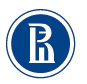 МАОУ Гимназия № 33 г.Пермиschool33-perm.ru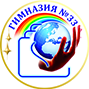 Образовательная платформа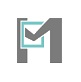 по математикеmaketest.ruЭлектронная Пермская Образовательная 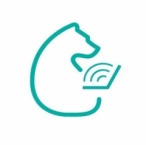 Система